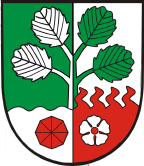 v pátek  06.12.2019 od 17. hodMikulášskou nadílku                                               kde: Motorest v Zatáčce Horní Olešnice občerstvení a soutěže zajištěné                 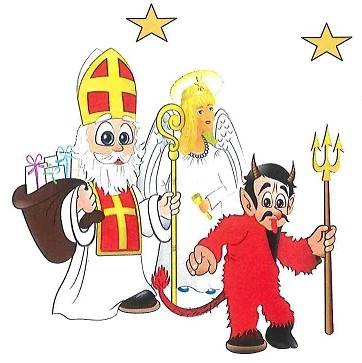 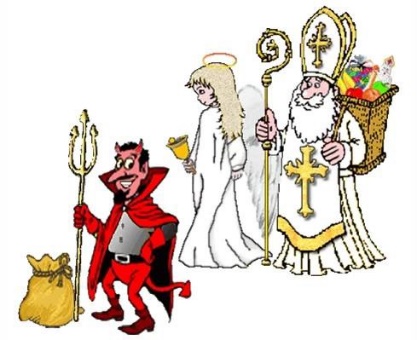 Jste všichni srdečně zváni 